Publicado en Madrid el 20/12/2023 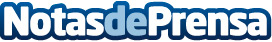 Retribución flexible: ventajas fiscales y limitaciones legalesEste tipo de retribución permite conseguir que los empleados perciban mayor salario neto sin que la empresa soporte un mayor coste por ello. Para obtener una información más detallada, Lefebvre ha elaborado una infografía que resume todos los puntos principales. La retribución flexible está al alcance de todo tipo de empresas y permite a los empleados sacar más partido a su sueldo gracias a los beneficios fiscalesDatos de contacto:CarmelaLefebvre622186165Nota de prensa publicada en: https://www.notasdeprensa.es/retribucion-flexible-ventajas-fiscales-y_1 Categorias: Nacional Derecho Finanzas Madrid Recursos humanos http://www.notasdeprensa.es